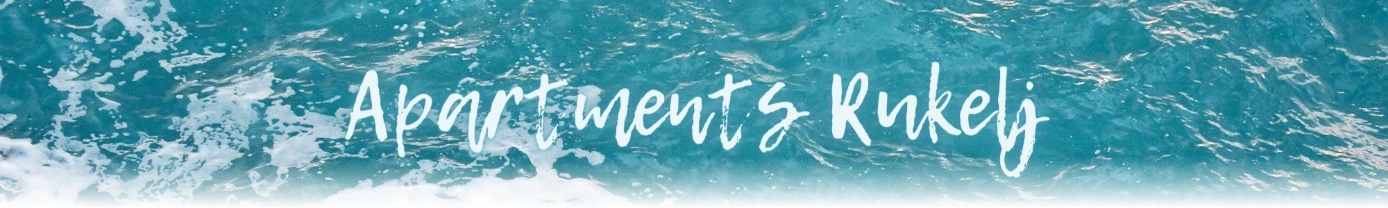 Kućni redSve goste  apartmana dužni smo upoznati i s nekoliko pravila kojih se gosti trebaju pridržavati tijekom boravka kod nas:Pri dolasku u apartman, gosti trebaju predati osobnu iskaznicu odnosno putovnicu radi prijave Turističkom ureduBoravak u apartmanu plaća se unaprijed 30% od dogovorene cijene boravka.Smještaj počinje teći od 14.00 sati na dan dolaska do 09.00 sati na dan odlaskaZabranjen je boravak osobama koje nisu prijavljene i evidentirane kao gosti  apartmana.U slučaju da neregistrirani gosti borave u apartmanu, zadržavamo pravo otkazivanja smještaja gostima bez vraćanja novcaNoćni mir traje od 23 sata do 9 sati, tijekom kojeg je zabranjeno stvaranje buke i uznemiravanje drugih gostiju u kući. Zajedničku terasu gosti mogu koristiti do 23 hGlavna ulazna vrata ne smiju se zaključavati ni uzimati ključ u bilo kojem trenutkuTijekom boravka u apartmanu, obavezno je zaključavanje vrata apartmana, a prije izlaska iz apartmana, gosti trebaju zatvoriti svjetla, vodu, bojler i prozore te isključiti električne uređaje poput klima uređajaPrije korištenja klima-uređaja, prozori i vrata trebaju biti zatvoreniKlima-uređaj se gasi prije napuštanja apartmanaKljuč od apartmana gosti moraju čuvati i sami se brinuti o zaključavanjuNe odgovaramo za nestanak osobnih stvari ostavljenih u apartmanimaZadržavamo pravo ulaska u apartman u odsutnosti gostiju ukoliko je to potrebno radi sprečavanje štete ne pridržavanja gore navedenih pravilaGostima su na raspolaganju posteljina, ručnici i opremljena kuhinja.U slučaju oštećenja odnosno nestanka uređaja ili namještaja, gost nas je dužan obavijestitiAko je gost odgovoran za oštećenje ili nestanak predmeta, dužan je nadoknaditi štetu.Zabranjeno je iznošenje inventara iz apartmana.Pušenje u apartmanu je zabranjeno, no dozvoljeno je na balkonu i u dvorištu.U slučaju nepridržavanja kućnog reda, imamo pravo gostu otkazati daljnje pružanje usluga.RukeljHouse RulesWe are obliged to inform all our guests of several rules that they should follow during their stay with us:Upon arrival at the apartment, guests must hand in an ID card or passport for registration in the tourist office Stay in the apartment is paid in advance 30% of the agreed price of the stay.Accommodation starts from 14:00 on the day of arrival until 09:00 on the day of departureStay is forbidden for guests that are unregistered in our apartments. In case unregistered guests stay in our apartments, we have the right to cancel the accommodation of guests without a refundNight peace lasts from 11 pm to 9 am, during which is forbidden to make noise and disturb other guests in the house. Guests can use the shared terrace until 11 pmThe main entrance door must not be locked or the key removed at any timeDuring the stay in the apartment, it is mandatory to lock the apartment door, and before leaving the apartment, guests should close the lights, water, boiler, windows and turn off electrical appliances such as air conditioningWindows and doors should be closed before using the air conditioner.The air conditioning needs to be turned off before leaving the apartmentGuests need to take care of the apartment key and their belongings We are not responsible for the disappearance of personal belongings left in the apartmentsWe reserve the right to enter the apartment in the absence of guests if necessary to prevent damage by non-compliance with the above rulesBedsheets, towels, and an equipped kitchen are at guests ’disposal.In case of damage or disappearance of the device or furniture, the guest is obliged to inform usIf the guest is responsible for damage or disappearance of the item, he is obliged to compensate for the damage.It is forbidden to take inventory out of the apartment.Smoking in the apartment is prohibited but allowed on the balcony and in the yard.In case of non-compliance with the house rules, we have the right to cancel the further provision of services to the guest.Rukelj